I.  План-схемы ОУ.1. План-схема района расположения ОУ,пути движения транспортных средств и воспитанников.Схема организации дорожного движения в непосредственной близости от образовательного учреждения с размещением соответствующих технических средств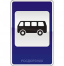 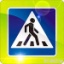 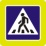 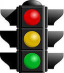 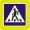 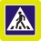 2. Пути движения транспортных средств к местам разгрузки/погрузки и рекомендуемые пути передвижения воспитанников  по территории образовательного учрежденияУлица Качалова- въезд/выезд грузового транспортного средства- движение детей по территории ОУ- место разгрузки/погрузки